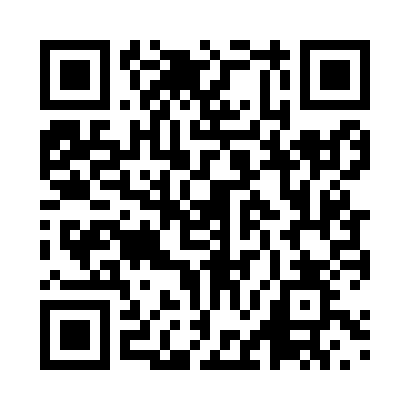 Prayer times for Bidoua, CongoWed 1 May 2024 - Fri 31 May 2024High Latitude Method: NonePrayer Calculation Method: Muslim World LeagueAsar Calculation Method: ShafiPrayer times provided by https://www.salahtimes.comDateDayFajrSunriseDhuhrAsrMaghribIsha1Wed4:526:0412:033:256:037:102Thu4:526:0412:033:256:037:103Fri4:526:0412:033:256:037:104Sat4:526:0412:033:256:027:105Sun4:526:0312:033:256:027:106Mon4:526:0312:033:256:027:107Tue4:526:0312:033:256:027:108Wed4:526:0312:033:256:027:109Thu4:516:0412:033:256:027:1010Fri4:516:0412:033:256:027:1011Sat4:516:0412:033:256:027:1012Sun4:516:0412:033:256:017:1013Mon4:516:0412:033:256:017:1014Tue4:516:0412:033:256:017:1015Wed4:516:0412:033:266:017:1016Thu4:516:0412:033:266:017:1017Fri4:516:0412:033:266:017:1018Sat4:516:0412:033:266:017:1019Sun4:516:0412:033:266:017:1020Mon4:516:0412:033:266:017:1021Tue4:516:0412:033:266:017:1022Wed4:516:0512:033:266:017:1023Thu4:516:0512:033:266:017:1124Fri4:516:0512:033:276:017:1125Sat4:516:0512:033:276:017:1126Sun4:516:0512:033:276:017:1127Mon4:516:0512:033:276:027:1128Tue4:526:0512:043:276:027:1129Wed4:526:0612:043:276:027:1130Thu4:526:0612:043:276:027:1231Fri4:526:0612:043:286:027:12